ИНФОРМАЦИЯ!!!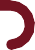 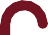 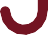 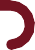 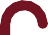 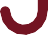 Стандарты медицинской помощи - "Официальный интернет-портал правовой информации" www.pravo.gov.ru Клинические рекомендации - сайт Министерства здравоохранения Российской Федерации https://cr.minzdrav.gov.ru/